Please complete all applicable sections below and return the form to the ARDeNt Secretariat.Instructions:Complete the Network Membership Form.Append a copy of your CV (include list of research projects and publications) together with a passport-sized photograph.Return the form and related documents electronically or by post to:
Ageing Research and Development Network [ARDeNt]
Malaysian Research Institute on Ageing 
(previously the Institute of Gerontology)
Universiti Putra Malaysia
43400 UPM Serdang, Selangor, Malaysia
Tel.: 603-8947250	Fax: 603-89472744	E-mail: ardent.mria@gmail.com  
Your registration will be acknowledged within a week via e-mail.NETWORK Membership FORMNETWORK Membership FORMNETWORK Membership FORMNETWORK Membership FORMNETWORK Membership FORMPERSONAL InformationPERSONAL InformationPERSONAL InformationPERSONAL InformationPERSONAL InformationName: Name: Name: Name: Salutation:    Date of Birth: Sex:       Male 	    FemaleSex:       Male 	    FemaleSex:       Male 	    FemaleMobile Phone: Phone: Fax: Fax: Fax: E-mail: Home Address: Home Address: Home Address: Home Address: Home Address: City: State: State: State: Postal or ZIP Code: Country:    Education: Education: Education: NRIC: CURRENT Employment CURRENT Employment CURRENT Employment CURRENT Employment CURRENT Employment Current Employer: Current Employer: Current Employer: Current Employer: Since: Office Phone: Office Fax: Office Fax: Office Fax: Office E-mail: Office Address: Office Address: Office Address: Office Address: Office Address: City: State: State: State: Postal or ZIP Code: Country:    Current Position: Current Position: Current Position: Concurrent Position: PAST EmploymentPAST EmploymentPAST EmploymentPAST EmploymentPAST EmploymentPrevious Employer 1: Previous Employer 1: Previous Employer 1: Previous Employer 1: Period: Country:    Status:     Full-time    Part-timeStatus:     Full-time    Part-timeStatus:     Full-time    Part-timeLast Position: Previous Employer 2: Previous Employer 2: Previous Employer 2: Previous Employer 2: Period: Country:    Status:     Full-time    Part-time          Status:     Full-time    Part-time          Status:     Full-time    Part-time          Last Position: CURRENT AFFILIATIONCURRENT AFFILIATIONCURRENT AFFILIATIONCURRENT AFFILIATIONCURRENT AFFILIATIONOrganization 1: Organization 1: Organization 1: Position:  Position:  Type:    Type:    Status:     Status:     Since: Organization 2: Organization 2: Organization 2: Position: Position: Type:    Type:    Status:     Status:     Since: Organization 3: Organization 3: Organization 3: Position: Position: Type:    Type:    Status:     Status:     Since: MAJOR R&D ACTIVITIESNote: Please list three (3) latest research projects (whether on-going or completed) where you play a significant role.MAJOR R&D ACTIVITIESNote: Please list three (3) latest research projects (whether on-going or completed) where you play a significant role.MAJOR R&D ACTIVITIESNote: Please list three (3) latest research projects (whether on-going or completed) where you play a significant role.MAJOR R&D ACTIVITIESNote: Please list three (3) latest research projects (whether on-going or completed) where you play a significant role.MAJOR R&D ACTIVITIESNote: Please list three (3) latest research projects (whether on-going or completed) where you play a significant role.Title of Project 1: Title of Project 1: Title of Project 1: Title of Project 1: Period: Funding Agency: Funding Agency: Funding Agency: Funding Agency: Project No./ID: Grant Type:     Funding Source: Funding Source: Funding Source: Role:         Part of a Larger Project:  Yes    NoIf Yes, Title of Larger Project: If Yes, Title of Larger Project: If Yes, Title of Larger Project: If Yes, Title of Larger Project: Title of Project 2: Title of Project 2: Title of Project 2: Title of Project 2: Period: Funding Agency: Funding Agency: Funding Agency: Funding Agency: Project No./ID: Grant Type: Funding Source: Funding Source: Funding Source: Role:         Part of a Larger Project:  Yes    NoIf Yes, Title of Larger Project: If Yes, Title of Larger Project: If Yes, Title of Larger Project: If Yes, Title of Larger Project: Title of Project 3: Title of Project 3: Title of Project 3: Title of Project 3: Period: Funding Agency: Funding Agency: Funding Agency: Funding Agency: Project No./ID: Grant Type: Funding Source: Funding Source: Funding Source: Role:         Part of a Larger Project:  Yes    NoIf Yes, Title of Larger Project: If Yes, Title of Larger Project: If Yes, Title of Larger Project: If Yes, Title of Larger Project: SELECTED PUBLICATIONSNote: Please list three (3) recently published papers, book chapters, books or other reports that you have authored / co-authored.SELECTED PUBLICATIONSNote: Please list three (3) recently published papers, book chapters, books or other reports that you have authored / co-authored.SELECTED PUBLICATIONSNote: Please list three (3) recently published papers, book chapters, books or other reports that you have authored / co-authored.SELECTED PUBLICATIONSNote: Please list three (3) recently published papers, book chapters, books or other reports that you have authored / co-authored.SELECTED PUBLICATIONSNote: Please list three (3) recently published papers, book chapters, books or other reports that you have authored / co-authored.1. 1. 1. 1. 1. 2. 2. 2. 2. 2. 3. 3. 3. 3. 3. NETWORK Membership FORMNETWORK Membership FORMNETWORK Membership FORMNETWORK Membership FORMBACKGROUNDBACKGROUNDBACKGROUNDBACKGROUNDPlease write a short paragraph of background information about yourself, including your experience in ageing research and development.Area(s) of Expertise / Specialization: Please write a short paragraph of background information about yourself, including your experience in ageing research and development.Area(s) of Expertise / Specialization: Please write a short paragraph of background information about yourself, including your experience in ageing research and development.Area(s) of Expertise / Specialization: Please write a short paragraph of background information about yourself, including your experience in ageing research and development.Area(s) of Expertise / Specialization: AREA(S) OF INTERESTAREA(S) OF INTERESTAREA(S) OF INTERESTAREA(S) OF INTERESTSocial GerontologyMedical GerontologyMedical GerontologyGerontechnology Population Ageing & Demography Economics of Ageing Older Workers & Employment Silver-hair Industry & Older Consumers  Retirement & Financial Planning Social Support & Families in Later Life Intergenerational Relationships Social Security & Social Protection Lifelong Learning Gerontology Education Personality & Ageing Gerotranscendence Psycho-social Aspects of Ageing Media, Communication & Ageing Policy on Ageing Senior Volunteerism & Social Work Elder Abuse, Neglect & Maltreatment Elder Law, Ageism & Age Discrimination Geriatric Medicine Ageing-related Diseases Genetic & Bio-molecular Ageing Neurobiology of Ageing Longevity Sciences Nutrition for Older Persons Oral and Dental Health Pharmacology of Ageing Drug and Substance Abuse Gerontological Nursing Mental Health & Psychogeriatrics Alzheimer’s Disease Rehabilitation & Ageing Epidemiology of Ageing Health & Social Care Quality of Aged Care End of Life & Palliative Care Caregiver Support  Geriatric Medicine Ageing-related Diseases Genetic & Bio-molecular Ageing Neurobiology of Ageing Longevity Sciences Nutrition for Older Persons Oral and Dental Health Pharmacology of Ageing Drug and Substance Abuse Gerontological Nursing Mental Health & Psychogeriatrics Alzheimer’s Disease Rehabilitation & Ageing Epidemiology of Ageing Health & Social Care Quality of Aged Care End of Life & Palliative Care Caregiver Support  Assistive Technology Cybernetics, Domotics & Robotics Inclusive & Universal Design Product Design & Innovations Anthropometry & Ergonomics ICT & Ageing Technology Adaptivity Housing for the Elderly Seniors Living Mobility & Ageing GIS & GPS for the Elderly Environmental Gerontology Elderly-friendly Environment Gerontourism  Gero-Informatics Assisted Living Aged Care Facilities & Services Public Spaces for Older PersonsCONFIRMATIONCONFIRMATIONCONFIRMATIONCONFIRMATION I would like to join the Ageing Research and Development Network (ARDeNt) and hereby agree to receive e-mail communications and other information / promotional materials from the Secretariat. I understand that all the details provided in this form is strictly private and confidential, and the information will be entered into a database and stored securely in accordance to the Personal Data Protection Act 2010. The data provided will be used for the purposes of organizing, coordinating and administering R&D activities by the Malaysian Research Institute on Ageing (MyAgeingTM) and will not be shared, disclosed or sold to third parties. All employees who have access to the database and are associated with the handing of the data are obliged to respect the confidentiality of the information provided. I would like to join the Ageing Research and Development Network (ARDeNt) and hereby agree to receive e-mail communications and other information / promotional materials from the Secretariat. I understand that all the details provided in this form is strictly private and confidential, and the information will be entered into a database and stored securely in accordance to the Personal Data Protection Act 2010. The data provided will be used for the purposes of organizing, coordinating and administering R&D activities by the Malaysian Research Institute on Ageing (MyAgeingTM) and will not be shared, disclosed or sold to third parties. All employees who have access to the database and are associated with the handing of the data are obliged to respect the confidentiality of the information provided. I would like to join the Ageing Research and Development Network (ARDeNt) and hereby agree to receive e-mail communications and other information / promotional materials from the Secretariat. I understand that all the details provided in this form is strictly private and confidential, and the information will be entered into a database and stored securely in accordance to the Personal Data Protection Act 2010. The data provided will be used for the purposes of organizing, coordinating and administering R&D activities by the Malaysian Research Institute on Ageing (MyAgeingTM) and will not be shared, disclosed or sold to third parties. All employees who have access to the database and are associated with the handing of the data are obliged to respect the confidentiality of the information provided. I would like to join the Ageing Research and Development Network (ARDeNt) and hereby agree to receive e-mail communications and other information / promotional materials from the Secretariat. I understand that all the details provided in this form is strictly private and confidential, and the information will be entered into a database and stored securely in accordance to the Personal Data Protection Act 2010. The data provided will be used for the purposes of organizing, coordinating and administering R&D activities by the Malaysian Research Institute on Ageing (MyAgeingTM) and will not be shared, disclosed or sold to third parties. All employees who have access to the database and are associated with the handing of the data are obliged to respect the confidentiality of the information provided.Your Signature:   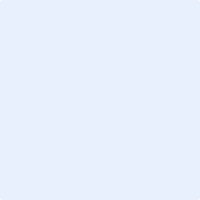 Your Signature:   Date: Date: OTHER INFORMATION AND DECLARATIONS OTHER INFORMATION AND DECLARATIONS OTHER INFORMATION AND DECLARATIONS OTHER INFORMATION AND DECLARATIONS I prefer to be contacted via:	   Post 	 ()
				   E-mail ()
				   Phone ()I give permission for my name and preferred contact information to be shared with other registered members for networking purposes. I confirm that there is no potential conflict of interest as a result of my membership in the network.I prefer to be contacted via:	   Post 	 ()
				   E-mail ()
				   Phone ()I give permission for my name and preferred contact information to be shared with other registered members for networking purposes. I confirm that there is no potential conflict of interest as a result of my membership in the network.I prefer to be contacted via:	   Post 	 ()
				   E-mail ()
				   Phone ()I give permission for my name and preferred contact information to be shared with other registered members for networking purposes. I confirm that there is no potential conflict of interest as a result of my membership in the network.I prefer to be contacted via:	   Post 	 ()
				   E-mail ()
				   Phone ()I give permission for my name and preferred contact information to be shared with other registered members for networking purposes. I confirm that there is no potential conflict of interest as a result of my membership in the network.